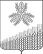 АДМИНИСТРАЦИЯ КРАСНОПОЛЯНСКОГО СЕЛЬСКОГО ПОСЕЛЕНИЯ КУЩЕВСКОГО РАЙОНАРАСПОРЯЖЕНИЕот 14.05.2021 г.                                                                                                № 17-рх. Красная ПолянаО мерах по уничтожению амброзии и другой карантинной растительности на территории Краснополянского сельского поселенияАмброзия полыннолистная является злостным карантинным сорняком, распространена практически во всех населенных пунктах и территории Краснополянского сельского поселения. Во время цветения вызывает массовые аллергические заболевания, которому подвержены более 32 процентов населения, из них 26 процентов составляют дети. В соответствии с Федеральным законом от 15 июля 2000 года № 99-ФЗ «О карантине растений», в целях наиболее эффективной организации мероприятий по уничтожению амброзии полыннолистной и другой сорной растительности на территории Краснополянского сельского поселения:1.Рекомендовать предприятиям и организациям независимо от форм собственности, а также всем жителям, проживающим на территории Краснополянского сельского поселения, принимать соответствующие меры к содержанию в чистом от амброзии и другой сорной растительности территории организаций, домовладений и прилегающие территории.2.Усилить профилактическую и разъяснительную работу с населением, в целях проведения гражданами работ по уничтожению амброзии и другой сорной растительности на территории домовладений (руководители ТОС, квартальные, депутаты).Контроль за выполнением данного распоряжения оставляю за собой.Распоряжение вступает в силу со дня его подписания.Глава Краснополянского сельскогопоселения  Кущевского района                                                              В.А.СиденкоПроект подготовлен и внесенведущий специалист                                                                            И.Ю.ГубановаПроект согласованВедущий специалист                                                                           А.С. Сисенова